КГУ «Начальная школа села Карсак»№ФИО педагога/тех.персоналаНаименование организации, должностьФото3*4Нагрузка и расписание№ приказа и дата назначенияКакую категорию имеет, приказ № дата присвоения, наличие сертификатовСведения о перевдижении по образовательным учреждениям (приказ об увольнении №, дата, куда был трудоустроен)1Агбаева Баян КажибаевнаЗаведующая КГУ «Начальная школа села Карсак»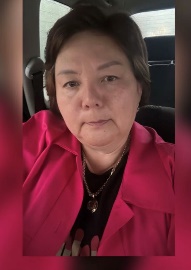 23 ч№ 19  2.07.2001 гПедагог-эксперт№ 263 24.07.2018 г2Нуртаева Роза НурмадиевнаУчитель начальных классовКГУ «Начальная школа села Карсак»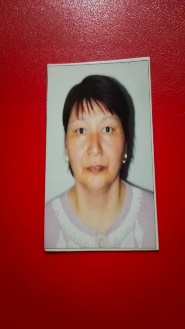 23 ч№ 3221.10.1991 гПедагог-эксперт№ 228 18.07.2019 гСертификат № 0538441 «Өрлеу» 26.05.2023 г3Агбаева Ляззат КазбековнаВоспитатель предшкольного классаКГУ «Начальная школа села Карсак»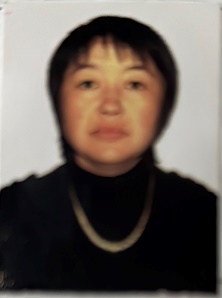 24 ч№ 1 01.09.2021 гСертификат № 0635467 «Өрлеу» 23.06.2023 г4Игибаева Раушан АмангельдиновнаСторожКГУ «Начальная школа села Карсак»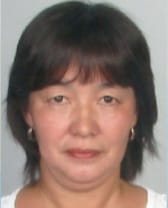 1 ст№ 20  01.09.1993 г-5Кусаинова Гульмира ДосымбековнаСторожКГУ «Начальная школа села Карсак»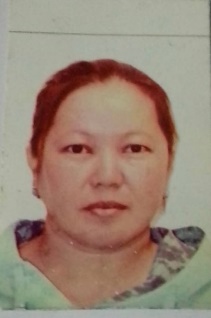 1 ст№ 24  08.04.2019 г-6Агбаева Роза АмангельдиновнаСторожКГУ «Начальная школа села Карсак»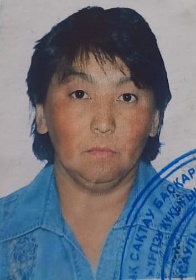 1 ст№ 13  30.05.2009 г-